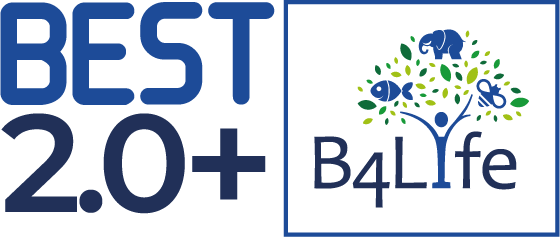 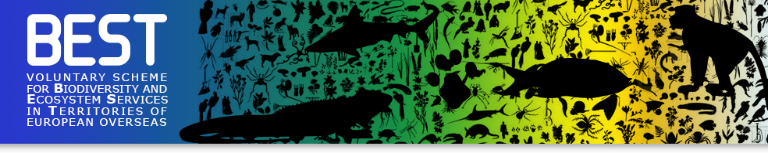 BEST 2.0+ Form for ComplaintsTo:	IUCN Best 2.0+ Secretariat, IUCN Headquarters, Rue Mauverney 28, 1196 Gland, Switzerlandby post;by email to: BEST2.0secretariat@iucn.org
We [insert name(s) and /or name of the institution] live and/or represent others who live in the project area [insert name of project or name of area, country].The following project [insert description of project] implemented by  [insert name of executing organisation] is a cause for concern as a result of the following failures or omissions: __________________________________________________________________________________________________________________________________________________________________________________________________________________Description of the harm that is, or may be resulting from failures or omissions by the executing agency: __________________________________________________________________________________________________________________________________________________________________________________________________________________List (if known) the relevant IUCN ESMS principles, standards or procedures you believe have not been followed:________________________________________________________________________________________________________________________________________________________________________________________________________________________________________________________________________________________List the actions taken to solve the issue(s), including previous contacts with IUCN BEST 2.0+ Secretariat and/or executing agency staff, describe explanations given and (if any) actions proposed, and why these are not considered satisfactory:___________________________________________________________________________________________________________________________________________________________________________________________________________________________________________________________________________________  We request IUCN and BEST 2.0+ Secretariat to investigate these matters according to the IUCN Project Complaints Management System.Signatures: _______________________________________	Date: _______________	Contact address(es), telephone number(s), fax number(s) and email address(es): __________________________________________________________________________________________________________________________________________________________________________________________________________________List of supporting documents and attachments, as appropriate.Important note: if complaint is filled by a representative, please provide proof of representation.